 ATA DE REUNIÃO DE PROJETO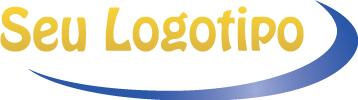 * Clique Aqui Para abrir um modelo no smartsheet *_ DATA:Quinta-feira, 03/03/2016HORÁRIO :10:30 AMLOCAL:Sala de Conferência BReuniãoTítulo da ReuniãoAta:Ana Azevedo 1.  OBJETIVO DA REUNIÃO 1.  OBJETIVO DA REUNIÃO 1.  OBJETIVO DA REUNIÃO 1.  OBJETIVO DA REUNIÃO 1.  OBJETIVO DA REUNIÃO 1.  OBJETIVO DA REUNIÃO 1.  OBJETIVO DA REUNIÃO 1.  OBJETIVO DA REUNIÃO 1.  OBJETIVO DA REUNIÃOObservaçõesObservaçõesObservaçõesObservaçõesObservaçõesObservaçõesObservaçõesObservaçõesObservações2.  PARTICIPANTES PRESENTES2.  PARTICIPANTES PRESENTES2.  PARTICIPANTES PRESENTES2.  PARTICIPANTES PRESENTES2.  PARTICIPANTES PRESENTES2.  PARTICIPANTES PRESENTES2.  PARTICIPANTES PRESENTES2.  PARTICIPANTES PRESENTES2.  PARTICIPANTES PRESENTESNOMENOMEDEPARTAMENTO/DEPARTAMENTO/EMAILEMAILEMAILTELEFONETELEFONEAna AzevedoAna AzevedoMarketingMarketinga.azevedo @suaempresa.coma.azevedo @suaempresa.coma.azevedo @suaempresa.com00-0000-000000-0000-00003.  AGENDA & ANOTAÇÕES, DECISÕES, PROBLEMAS3.  AGENDA & ANOTAÇÕES, DECISÕES, PROBLEMAS3.  AGENDA & ANOTAÇÕES, DECISÕES, PROBLEMAS3.  AGENDA & ANOTAÇÕES, DECISÕES, PROBLEMAS3.  AGENDA & ANOTAÇÕES, DECISÕES, PROBLEMAS3.  AGENDA & ANOTAÇÕES, DECISÕES, PROBLEMAS3.  AGENDA & ANOTAÇÕES, DECISÕES, PROBLEMAS3.  AGENDA & ANOTAÇÕES, DECISÕES, PROBLEMAS3.  AGENDA & ANOTAÇÕES, DECISÕES, PROBLEMASTÓPICOTÓPICOTÓPICOTÓPICORESPONSÁVELRESPONSÁVELRESPONSÁVELTEMPOTEMPOTópico 1 – DetalhesTópico 1 – DetalhesTópico 1 – DetalhesTópico 1 – DetalhesN Ana Azevedo OMEN Ana Azevedo OMEN Ana Azevedo OME1 hr 15 min1 hr 15 min4.  ITENS PENDENTES4.  ITENS PENDENTES4.  ITENS PENDENTES4.  ITENS PENDENTES4.  ITENS PENDENTES4.  ITENS PENDENTES4.  ITENS PENDENTES4.  ITENS PENDENTES4.  ITENS PENDENTESAÇÃOAÇÃOAÇÃOAÇÃORESPONSÁVELRESPONSÁVELRESPONSÁVELPRAZOPRAZOAction DescriptionAction DescriptionAction DescriptionAction DescriptionAnna JamesAnna JamesAnna JamesFriday, April 22, 2016, 1:00 PMFriday, April 22, 2016, 1:00 PM5.  PRÓXIMA REUNIÃO5.  PRÓXIMA REUNIÃO5.  PRÓXIMA REUNIÃO5.  PRÓXIMA REUNIÃO5.  PRÓXIMA REUNIÃO5.  PRÓXIMA REUNIÃO5.  PRÓXIMA REUNIÃO5.  PRÓXIMA REUNIÃO5.  PRÓXIMA REUNIÃODATAQuarta-feira 16/03/2016Quarta-feira 16/03/2016HORÁRIOHORÁRIO1:00 PMLOCALLOCALMeeting Room 4OBJETIVOObjetivoObjetivoObjetivoObjetivoObjetivoObjetivoObjetivoObjetivoENVIADO POR BY:Ana Azevedo OMEAPROVADO POR PORED BY:Julia Costa